 ZákladníškolaOlomouc,Heyrovského33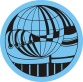 Objednávka                        Objednatel:Datum 8.6.2023					Podpis____________________________								Mgr. Oldřich Anděl, ředitel školyDodavatel:Akceptace objednávkyPotvrzujeme, že nám byla dne ___________________ doručena objednávka výše uvedeného čísla.Tuto objednávku přijímáme a budeme na jejím základě poskytovat požadované plnění.Prohlašujeme, že jsme si vědomi povinnosti druhé smluvní strany objednávky nad 50.000,- Kč bez DPH zveřejnit v registru smluv a účinnost této objednávky nastává až dnem uveřejnění. Zároveň nemáme žádné výhrady k zveřejnění  a nebo požadavky na anonymizaci údajů obsažených v objednávce.Faktura bude uhrazena po akceptaci objednávky a dodání zboží.Podpis_____________________________Dodavatel:	Název:    Stavebnice pro chytré dětiAdresa:   Žďárec u Skutče 81                539 73 SkutečIČO: 66804833Kontakt: Petra ŠtěpánkováTelefon: 606609927Odběratel:Základní škola Olomouc, p. o.Heyrovského 33, 779 00 OlomoucIČO: 47657022DIČ: CZ47657022Kontakt: Jarmila Hluštíkováe-mail: Jarmila.hlustikova@zsho.czPředmět objednávky:Objednáváme u Vás tyto produkty:Průhledná podložka (4x4) kód TT-BEE 4x4                                                10 ks  x  579,-       5.790,00 KčBlue-bot třídní sada se třemi podložkami kód TT-BLUE-CLASS-MAT    3 ks x 19.299,-    57.897,- KčV celkové hodnotě  63.687,- Kč